INDICAÇÃO Nº 2713/2017Sugere ao Poder Executivo Municipal que proceda a troca de lâmpada na Rua Maestro lazaro Domingues nº68 Vila Alves.Excelentíssimo Senhor Prefeito Municipal, Nos termos do Art. 108 do Regimento Interno desta Casa de Leis, dirijo-me a Vossa Excelência para sugerir ao setor competente que proceda a troca de lâmpada na Rua Sugere ao Poder Executivo Municipal que proceda a troca de lâmpada na Rua Maestro lazaro Domingues nº68 Vila Alves.Justificativa:Fomos procurados por munícipes solicitando essa providencia, pois a falta de iluminação nesse local está causando transtornos e insegurança.Plenário “Dr. Tancredo Neves”, em 08  de março de 2017.EDMILSON IGNÁCIO ROCHADR. EDMILSON-vereador-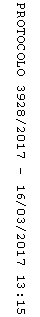 